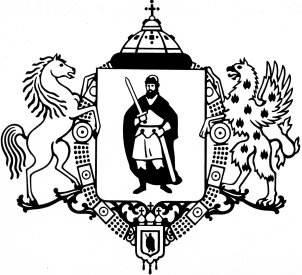 ПРИКАЗО внесении изменения в перечень главных администраторов источников финансирования дефицита бюджета города Рязани на 2022 год и плановый период 2023 и 2024 годовВ соответствии с приказом Министерства финансов Российской Федерации от 08.06.2021 № 75н «Об утверждении кодов (перечней кодов) бюджетной классификации Российской Федерации на 2022 (на 2022 год и на плановый период 2023 и 2024 годов)», руководствуясь статьей 23 Бюджетного кодекса Российской Федерации, Положением о финансово-казначейском управлении администрации города Рязани, утвержденным решением Рязанского городского Совета от 11.02.2008 № 87-III,   приказываю:1. Перечень главных администраторов источников финансирования дефицита бюджета города Рязани на 2022 год и плановый период 2023 и 2024 годов, утвержденный постановлением администрации города Рязани от 24.11.2021 № 5034 «Об утверждении перечня  главных администраторов источников финансирования дефицита бюджета города Рязани на 2022 год и плановый период 2023 и 2024 годов» дополнить новым пунктом 7.1 следующего содержания: 2. Начальнику сводного отдела по планированию и исполнению бюджета города финансово-казначейского управления администрации города Рязани Набирухиной И.В. довести настоящий приказ до Управления Федерального казначейства по Рязанской области.3.  Отделу развития электронного бюджетного процесса финансово-казначейского управления администрации города Рязани (Дергачев А.В.): - внести изменения в Справочник кодов бюджетной классификации АС «Бюджет» для размещения в электронном виде в СУФД;  - разместить настоящий приказ на официальном сайте администрации города Рязани.  4.   Настоящий приказ вступает в силу со дня его подписания.5. Контроль за исполнением настоящего приказа возложить на заместителя начальника финансово-казначейского управления администрации города Рязани   Грабовникову О.Н.АДМИНИСТРАЦИЯ ГОРОДА РЯЗАНИФинансово-казначейское управление_____  ____________2022 г.№«7.149201 03 01 00 04 0003 710Привлечение кредитов из других бюджетов бюджетной системы Российской Федерации бюджетами городских округов в валюте Российской Федерации для погашения долговых обязательств муниципального образования в виде обязательств по кредитам, полученным муниципальным образованием от кредитных организаций».Начальник управленияС.Д. Финогенова